Конспект занятия по рисованию  «Птички синичка» в группе Задачи:1. Обучающие: дать представление о зимующих птицах. 2. Развивающие: развитие моторики рук; развитие творческих способностей;. 3.Воспитательные: вызвать интерес к рисованию и творчеству; вызвать положительные эмоции; воспитывать аккуратность. Оборудование: рисунок с изображением птицы, влажные салфетки, игрушечный кот, краска для рисования.Ход занятия.1. Рассматривание плаката «Птица на дереве»-Посмотрите, ребятки, кто это здесь нарисован? (птички)-Давайте её рассмотрим. Что есть у птицы? (голова, клюв, глаза, туловище, крылья, лапки, хвост).2. Пальчиковая гимнастика.«Прилетели к нам сороки»(машем обеими кистями как крыльями)Стали громко стрекотать (делаем кулачки и трем ими туда-сюда)Длинным хвостиком махать (ладони с сомкнутыми пальцами прижимаем друг к другу и наклоняем вправо-влево)Зёрнышки они клевали, (пальцы обеих рук собираем в щепоть и клюём)Всё на свете рассказали (сжимаем разжимаем пальцы)-Мы сейчас будем с вами художниками и чтобы нашей птичке не было одной скучно на дереве, мы с вами нарисуем их много.-А еще, давайте погреем наши ладошки, чтобы они были послушные и красиво рисовали.Кулачки мы вместе сложим, Нашим пальчикам поможем. Разогнуться и подняться. Пальчик к пальчику прижмем. Снова в кулачки сожмем. Разгибаем, загибаем, Снова кулачки сжимаем.3. С помощью воспитателя дети рисуют на плакате с изображением дерева птиц.-Молодцы.4. Подвижная игра.-Посмотрите, ребята, кто это к нам пришел? Это же кот Васька. Он наверное хочет прогнать наших птичек. Давайте мы поиграем. Пусть Васька уснет.На лежанке дремлет кот,Птички водят хоровод.Тише, птички, не шумите,Кота Ваську не будите.Вот проснется Васька кот,Разобьет ваш хоровод.-Вот Васька и заснул. (кот просыпается и ловит птиц)5. Итог-Давайте полюбуемся, какая красота у нас получилась. Теперь нашей птичке не будет грустно.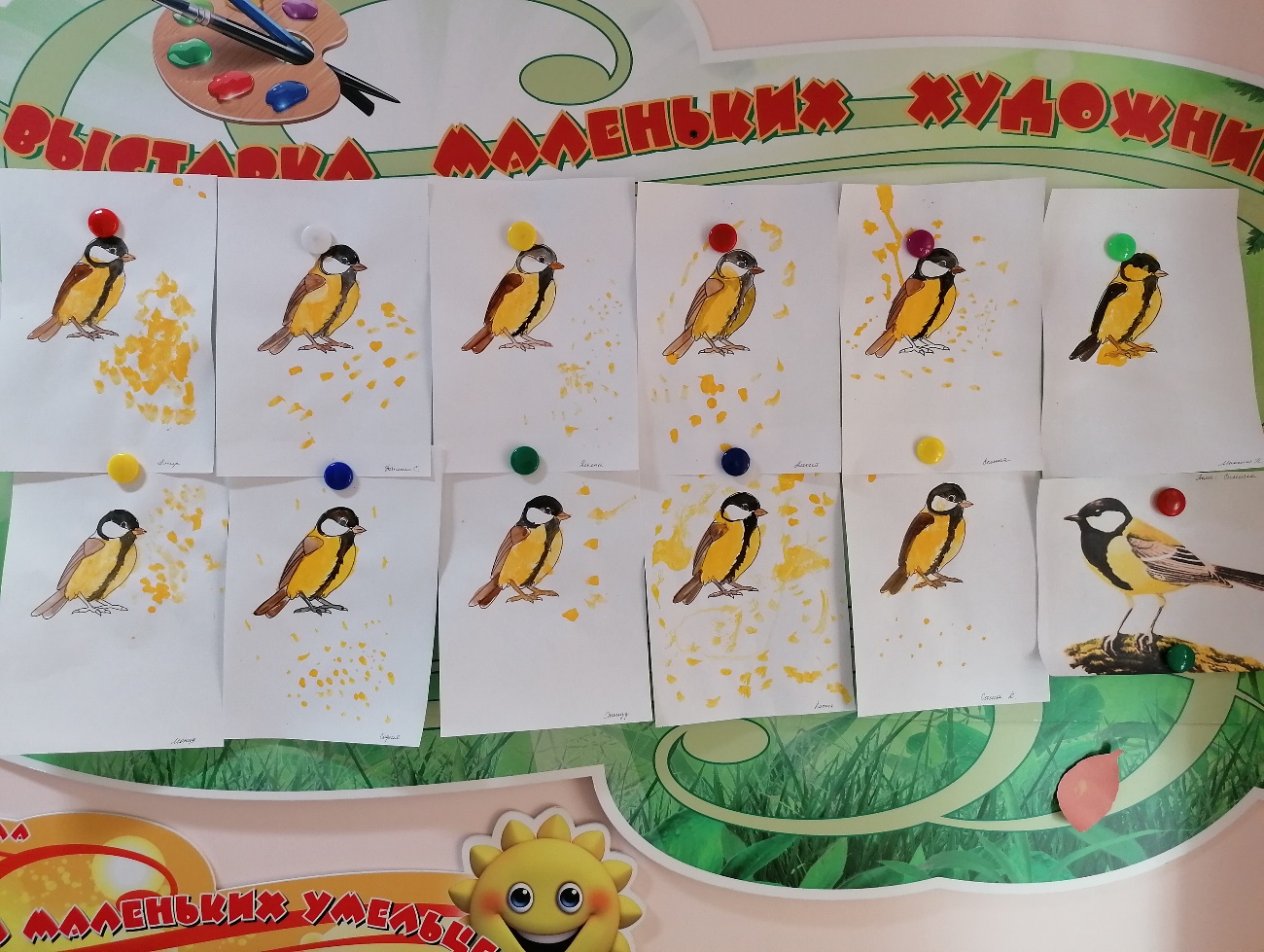 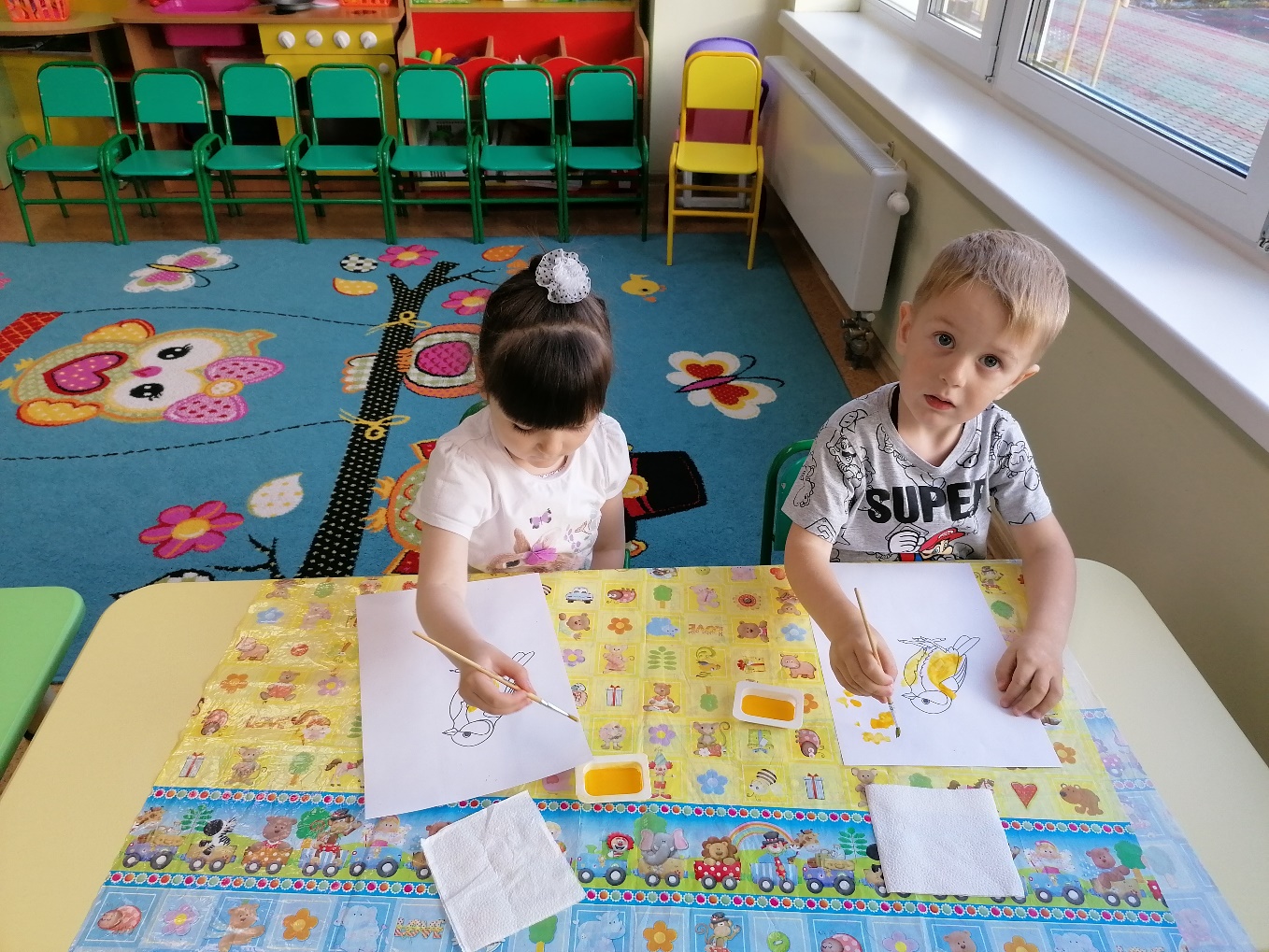 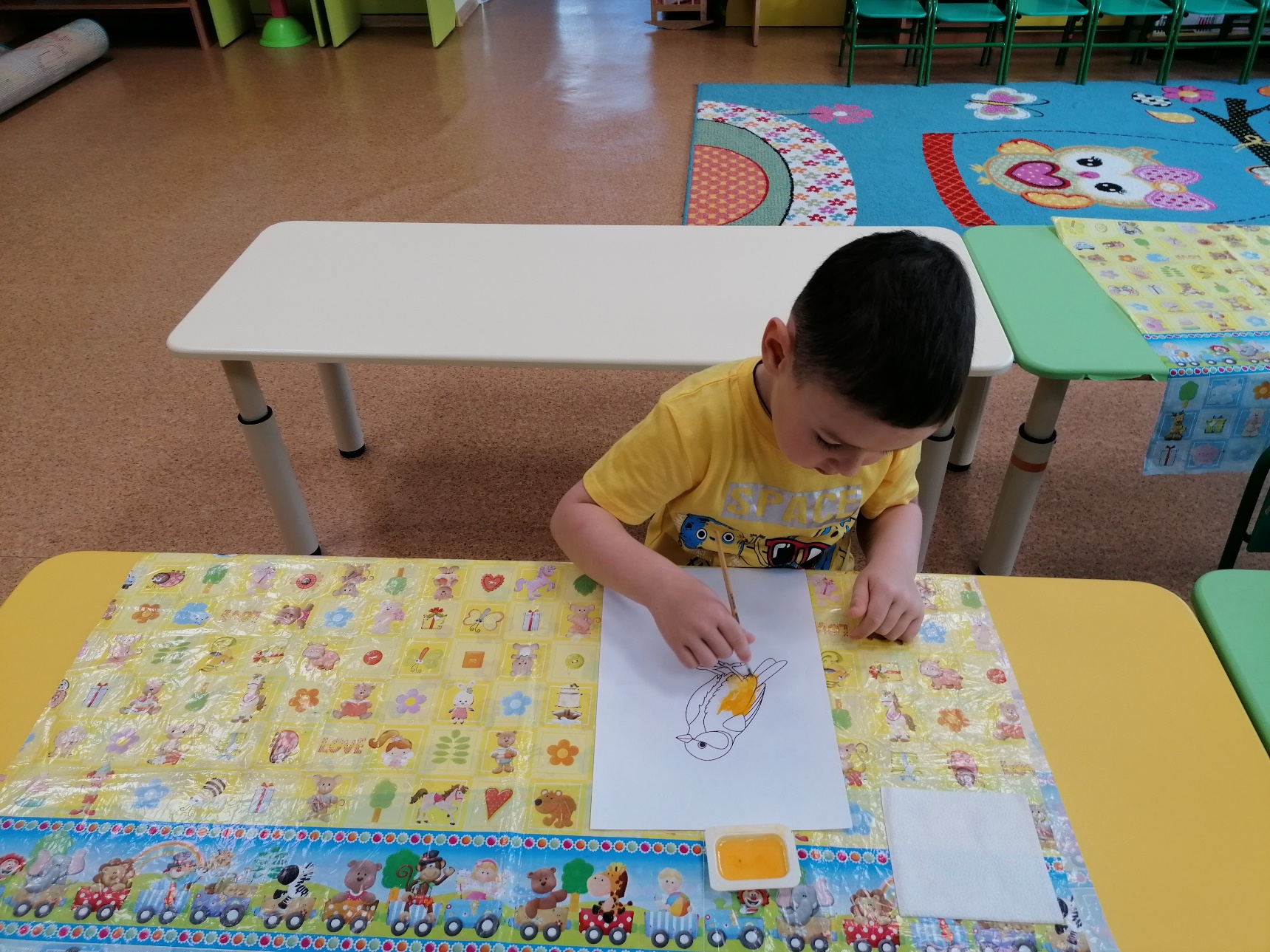 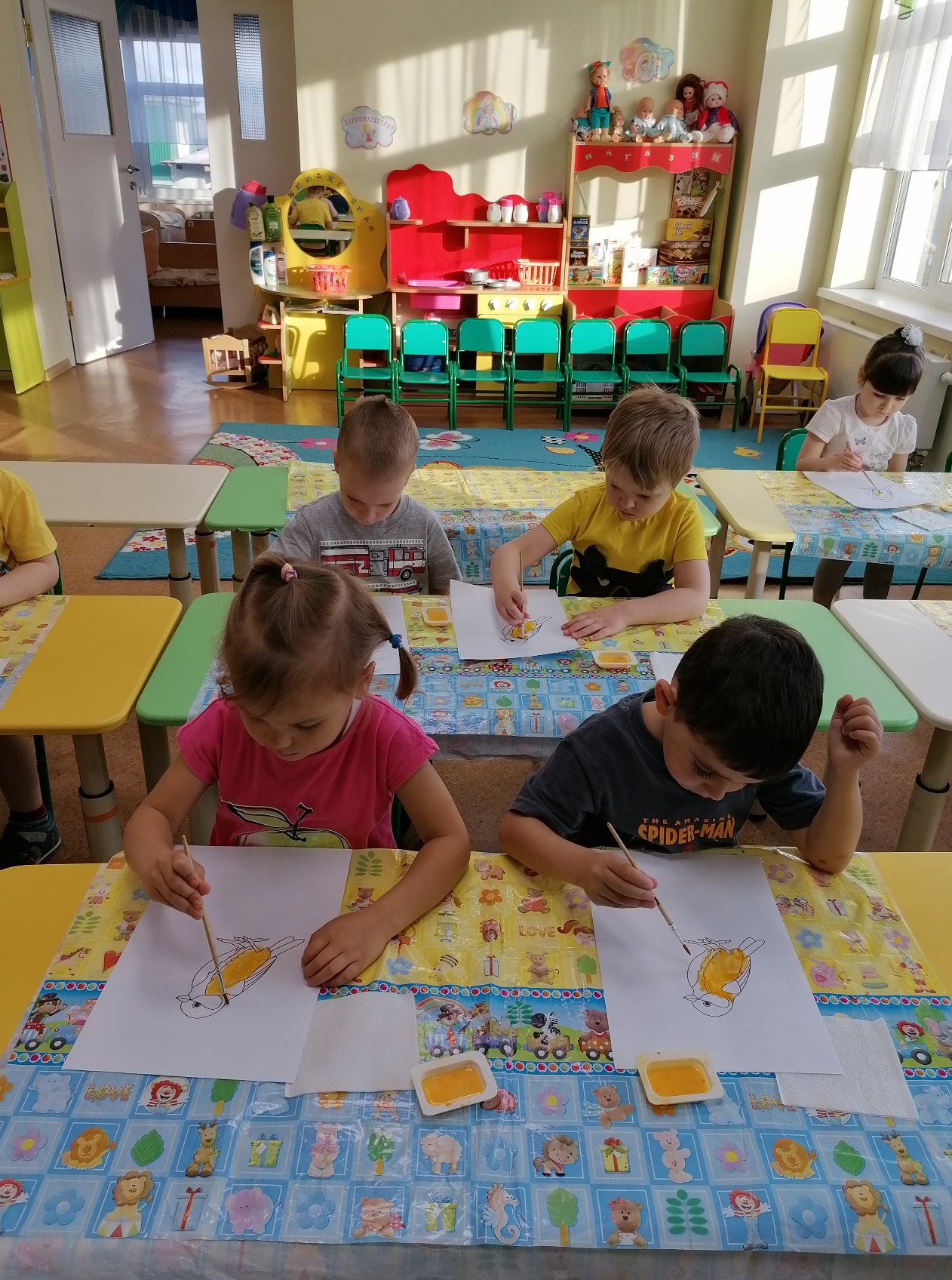 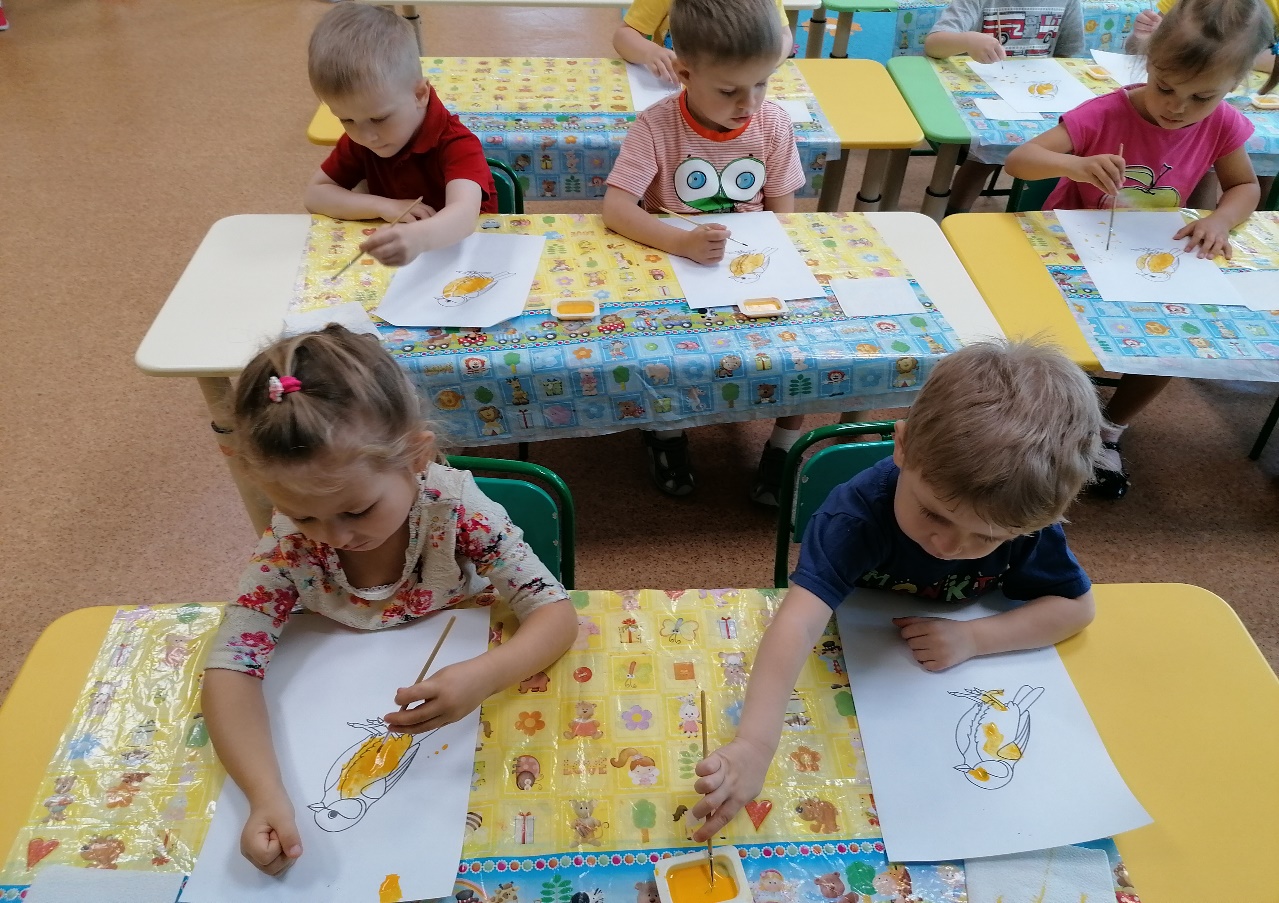 